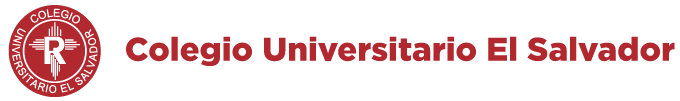 CUESTIONARIO DE INFORMACIÓN GENERALPOSTULANTE AL C.U.S.  2º BÁSICO A II MEDIO1. DATOS POSTULANTE:2. DATOS FAMILIARES:PERSONAS CON LAS QUE VIVE EL/LA ALUMNO/A:3. EXPERIENCIA ESCOLAR:4. DESARROLLO PSICOBIOLÓGICO:             .Firma...............................................		Firma...............................................NOMBRE COMPLETOCURSO AL QUE POSTULAEDADF. NACIMIENTONombre del padre:Teléfono:Correo elect.:Nivel de escolaridad: Profesión:Actividad:Nombre de la madre:Teléfono:Correo elect.:Nivel de escolaridad: Profesión:Actividad:NOMBREPARENTESCOEDADACTIVIDAD U OCUPAC.Lugar que ocupa entre los hermanos¿Con quién permanece el/la postulante durante el tiempo que no está en el colegio?Padres viven juntosSiNoSituación de parejaRazones por las que postula a su hijo/a nuestro colegio¿Tiene o ha  tenido otro hijo/a o familiar directo en este colegio? (Especificar)Colegio del que provieneRazones por las que se retiraRepitencia de algún cursoNoNoSiSiAño:Año:Repitencia de algún cursoCurso:Curso:Curso:Razón:Razón:Razón:Número de veces que ha cambiado de colegioActividad extraprogramática en que participa¿Ha presentado dificultades específicas para mantener la atención y concentración?NoNoNoSiSiSi¿Ha sido tratado/a?NoNoNoSiSiSi¿Ha sido examinado/a por algún especialista (psicólogo, neurólogo, psicopedagogo, fonoaudiólogo, etc.) por otro motivo?NoNoNoSiSiSi¿Ha sido examinado/a por algún especialista (psicólogo, neurólogo, psicopedagogo, fonoaudiólogo, etc.) por otro motivo?Causa:Causa:Causa:Edad:Edad:Edad:Actividades preferidasTiempo dedicado a la T.V. ¿video juegos?CelularMúsica que le gusta escuchar¿Demuestra su hijo/a alguna aptitud o talento especial en algún área?¿En cuál?Generalmente estudia solo/a.Con un adulto:Con un adulto:Con un adulto:Con un compañero/a:En grupo:En grupo:En grupo:En grupo:En grupo:En grupo:Tiempo aproximado que dedica al estudio diariamente¿Qué imagen tiene Ud. del comportamiento y conducta en clases de su hijo/a?Haga una descripción lo más detallada posible de las características personales de su hijo/a.Señale dos acuerdos fundamentales que como padres tienen en relación a la crianza de su hijo/a.¿En qué aspectos de la crianza de su hijo/a todavía no han logrado acuerdo?Desarrollo del EmbarazoCesáreaNoSiTiene o tuvo dificultades de lenguajeNoSiEspecificar¿Tiene o tuvo dificultades en el control de esfínteresNoSiEspecificarNoSi¿Tiene o tuvo dificultades sicomotoras?EspecificarSueño (Horas aprox. que duerme)Dificultades en el dormirNoSi¿Tiene pieza solo/a?NoSi¿Con quién?¿Cómo es su estado general de salud?¿Qué enfermedades importantes ha tenido?Operaciones (¿Cuáles?)TEC:Epilepsia:Convulsiones febriles:Alergias:Otras (Especificar):TEC:Epilepsia:Convulsiones febriles:Alergias:Otras (Especificar):TEC:Epilepsia:Convulsiones febriles:Alergias:Otras (Especificar):Cuestionario contestado por